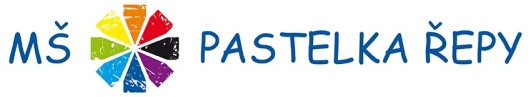 ČESTNÉ PROHLÁŠENÍ  O NEEXISTENCI PŘÍZNAKŮ VIROVÉHO INFEKČNÍHO ONEMOCNĚNÍ Jméno, příjmení dítěte:………………………………………………………………………………………………………Datum narození:………………………………………………………………………………………………………………..Trvale bytem:……………………………………………………………………………………………………………………                               Prohlašuji, že se u výše uvedeného dítěte neprojevují a v posledních dvou týdnech neprojevily příznaky virového infekčního onemocnění (např. horečka, kašel, dušnost,  náhlá ztráta chuti a čichu apod.).Prohlašuji, že jsem byl/a seznámen/a s vymezením osob s rizikovými faktory a s doporučením, abych zvážil/a  tyto rizikové faktory při rozhodování o účasti na vzdělávacích aktivitách dítěte.Prohlašuji, že si nejsem vědom/a skutečnosti, že by u výše uvedeného dítěte došlo v posledních 14 dnech ke kontaktu s osobou léčící se na  COVID-19 nebo osobou nacházející se v karanténě.Beru na vědomí, že výše uvedené dítě může být osobně přítomno v mateřské škole, pouze, pokud je bez akutních zdravotních potíží odpovídajících virovému infekčnímu onemocnění.V   .............................................................Dne  ..........................................................                                                                         ....................................................................................Ministerstvo zdravotnictví stanovilo následující rizikové faktory:  Věk nad 65 let s přidruženými chronickými chorobami. Chronické onemocnění plic (zahrnuje i středně závažné a závažné astma bronchiale) s dlouhodobou systémovou farmakologickou léčbou. Onemocnění srdce a/nebo velkých cév s dlouhodobou systémovou farmakologickou léčbou např. hypertenze. Porucha imunitního systému, např.  při imunosupresivní léčbě (steroidy, HIV apod.), při protinádorové léčbě, po transplantaci solidních orgánů a/nebo kostní dřeně, Těžká obezita (BMI nad 40 kg/m2). Farmakologicky léčený diabetes mellitus. Chronické onemocnění ledvin vyžadující dočasnou nebo trvalou podporu/náhradu funkce ledvin (dialýza). Onemocnění jater (primární nebo sekundární).Do rizikové skupiny patří osoba, která naplňuje alespoň jeden bod uvedený výše nebo pokud některý z bodů naplňuje jakákoliv osoba, která s ní žije ve společné domácnosti.